PLAN PRACY SEKCJI EMERYTÓWgrudzień 2017r.5 grudnia 2017r.Zebranie wyborcze emerytów należących do Sekcji Emerytów Okręg nr 24 ul. Otolińska.Prezentacja książki przeczytanej przez Zofię Wojciechowską. 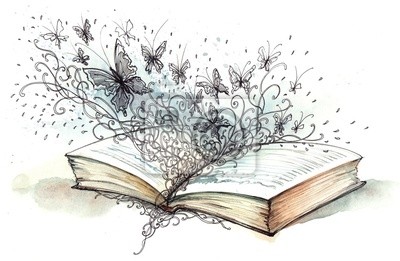 Sprawy różne. 12 grudnia 2017r.Tradycje i obrzędy związane ze Świętami Bożego Narodzenia 
i Nowego RokuPrzypomnienie kolęd, wspomnienia z młodości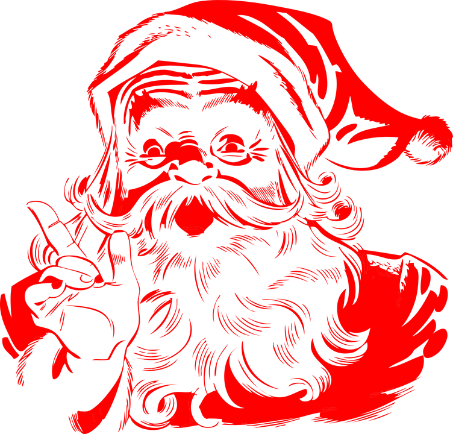 Przydział zadań na spotkanie wigilijne.Sprawy różne18 grudnia 2017r. Spotkanie wigilijne- śpiewanie kolęd, łamanie się opłatkiem, składanie życzeń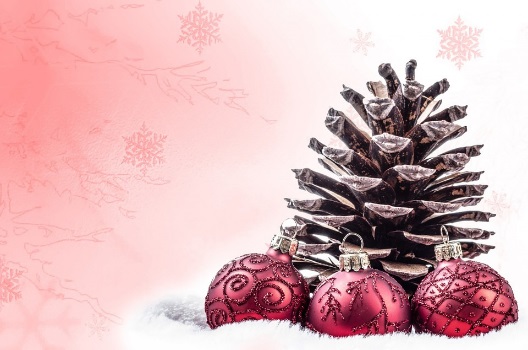 Degustacja dań wigilijnychSprawy różne